Publicado en España el 24/04/2017 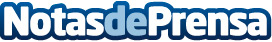 Con Zhazz, enamórate de verdad Zhazz, la agencia para encontrar pareja online, ha llegado para revolucionar el sector combinando Internet y humanismoDatos de contacto:Benjamin Rodriguez Sanmartí937635500 / 60831885Nota de prensa publicada en: https://www.notasdeprensa.es/con-zhazz-enamorate-de-verdad_1 Categorias: Sociedad Emprendedores E-Commerce http://www.notasdeprensa.es